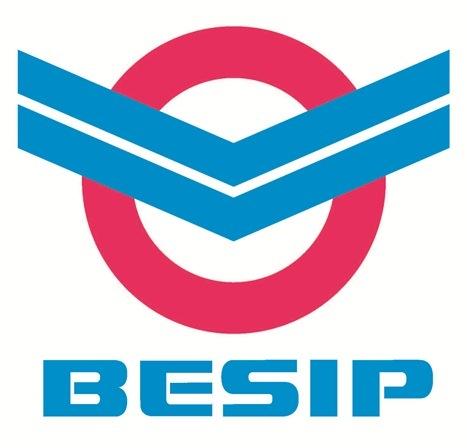 Dopravní soutěž mladých cyklistů 202318. 1. - 10. 4. 2023školní koloSoutěž vyhlašuje Ministerstvo dopravy – BESIP se spolu vyhlašovateli, kterými jsou Ministerstvo školství, mládeže a tělovýchovy, Policejní prezidium Policie České republiky, Ústřední automotoklub ČR, Autoklub České republiky, Český červený kříž a další orgány a organizace.Cílem soutěže je:podněcovat a zvyšovat zájem žáků o dopravní výchovu (a motorismus),ověřovat znalosti a dovednosti žáků – cyklistů, v uplatňování pravidel provozu na pozemních komunikacích, v technice jízdy a v první pomoci, vytvářet podmínky, přispívat ke zvýšení efektu výchovně-vzdělávací práce při dopravní výchově ve školách, ke správnému a bezpečnému chování žáků v provozu na pozemních komunikacích a ke snižování příčin a následků dopravních nehod dětívytváření návyků ohleduplnosti k ostatním účastníkům provozu na pozemních komunikacích a ochotě dodržování pravidel provozu na pozemních komunikacíchŠkolní kolo dopravní soutěže proběhne na školách na území Libereckého kraje. Organizaci školního kola zabezpečuje škola pod dohledem a patronací Městské policie Jablonec na Nisou.Garantem organizace základního - školního kola dopravní soutěže je ředitelství školy ve spolupráci s Městskou policií Jablonec nad Nisou.Základní kolo zpravidla organizuje pověřený učitel dopravní výchovy ve škole.Testové otázky jsou k dispozici na www.ibesip.cz nebo můžete trénovat na dětských e-testech.Vyhodnocení testových otázek zajistí učitelé určení ředitelstvím ZŠ.Termíny školního kola:		18. 1. - 10. 4. 2023Věk soutěžících: 10 – 15 (16) letI. kategorie – věk 10 – 12 let dosažených v příslušném kalendářním roce konání soutěže (ročníky 2013, 2012 a 2011).II. kategorie - věk 12 - 16 let dosažených v příslušném kalendářním konání soutěže (ročníky 2011, 2010, 2009, 2008 a 2007)Soutěže se mohou zúčastnit ve II. kategorii i žáci 9. ročníků základních škol.Postup do oblastního kola:Oblastního kola DSMC se mohou zúčastnit výherci školních kol žáků základních škol nebo odpovídajících ročníků gymnázií, popř. dalších alternativních škol.I. kategorie: čtyřčlenné družstvo (2 děvčata + 2 chlapci) 10 - 12 let dosažených v roce konání soutěžeII. kategorie: čtyřčlenné družstvo (2 děvčata + 2 chlapci) 12 - 16 let dosažených v roce konání soutěžePřihlášku do oblastního kola a nahlášení výsledků školních kol (počty zúčastněných žáků a konkrétní postupující) zasílejte nejpozději do 12. 4. 2023 na adresu: 
DDH, Podskalí 9, 466 01 Jablonec nad Nisou 460 01 nebo elektronicky e-mail: klimentova.brona@seznam.cz nebo ivanabohuslavova@seznam.cz. Preferujeme elektronickou přihlášku.Elektronická přihláška je k dispozici přílohou tohoto dopisu. Je nezbytné na soutěž mimo originálů přihlášek také přinést 2 informované souhlasy se zpracováním údajů.Přehled jednotlivých kol soutěže DSMC na území Libereckého kraje 2023: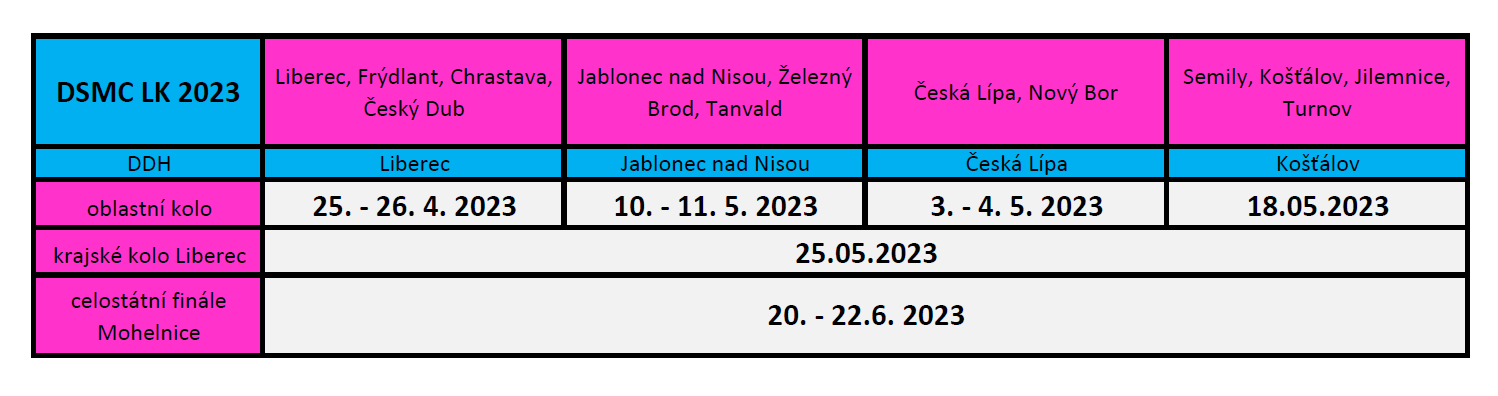 Bronislava Klimentová – vedoucí DDHDětské dopravní hřištěPodskalí 946601 Jablonec nad NisouT: 483 320 396, M: 725 123 132e-mail: klimentova.brona@seznam.c